ST. ELIZABETH SETON SCHOOL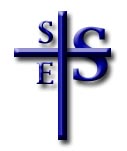 16 Bridge Street ♦ Rochester, New Hampshire 03867Phone (603) 332-4803 ♦ Fax (603) 332-2915www.sesschool.orgFaith in Education              June 3, 2022		Our MissionAs a Catholic elementary school, our mission is to celebrate our Catholic identity and to foster academic excellence in our students. Through mutual respect, each student is encouraged to be a responsible, faithful, contributing member of the community.CONGRATULATIONS ST. ELIZABETH SETON SCHOOL GRADUATES!     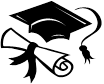 Emma BoberLayla BushBarrett FennesseyEmmett GarlandCharlotte HanscomNicholas KanelosAlison KrupskiMarissa NadeauBen Walters8th GRADE GRADUATION: will take place at St. Mary Church (Lowell St.) on Wednesday, June 8th at 7pm. All are welcome to attend.YEARBOOKS: are on sale in the office for $20.00 each.FUNDRAISING OBLIGATION: all fundraising obligation balances have been billed out and are due by June 10th.CITY TRACK MEET: Students in grades 1-5 who will be participating in the City Track Meet next Monday, June 6th (rain date Tuesday, June 7th) should be at the track no later than 4:30 pm.  We wish our SES athletes good luck!LAST DAY OF SCHOOL: is June 10th with dismissal at 12pm. There will be no lunched served, no PM buses and no aftercare. All students must be picked up at 12pm.MEDICATIONS: will be going home with your child on the last day of school. If you do not want your child to bring them home, please contact the office to make arrangements.T-SHIRTS: we have some t-shirts for sale for $5.00 each. They are navy blue with the crusaders logo on it. Sizes are limited. If you are interested please email Mrs. Ross. 	Have a great weekend!